Publicado en Barcelona el 01/07/2024 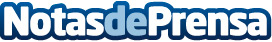 HEYDUDE lanza una colección de verano con modelos renovados y llenos de color"Los modelos más exóticos diseñados para sentir la brisa tropical en cada paso esta temporada. Descubre en HEYDUDE el mejor calzado en la nueva colección de verano para hombre, mujer y niños. Verano Tropical"Datos de contacto:Cristina GispertSenior Manager Brand Lifestyle - Newlink +34 610 913 411 Nota de prensa publicada en: https://www.notasdeprensa.es/heydude-lanza-una-coleccion-de-verano-con Categorias: Nacional Moda Cataluña Cantabria Consumo http://www.notasdeprensa.es